Итоговая работа по РУССКОМУ ЯЗЫКУ 
8 класс
Перепишите текст 1, раскрывая скобки, вставляя, где это необходимо, пропущенные буквы и знаки препинания. Текст 1 (Д..леко)д..леко в сев..рной части Уральских гор в (не)проходимой лесной глуши спрят..лась дер..вушка. Избы в дер..вушке выстр..е(н,нн)ы без всякого плана. Под крыльц..м дома Емельяна построе(н,нн)ого из (не)отёсанных брёвен воет по ночам отпугивая(3) волков Лыско − одна из луч..ших охотнич..их с..бак. Кругом деревн.. зубч..той стеной поднимает..ся (вечно)зелёный хвойный лес. (Из)за в..рхушек елей и пихт можно разгл..деть (не)сколько гор, которые точ..но нароч..но обходят(2) дер..вушку со всех сторон гр..мадными (синевато)серыми валами. Ближе других Руч..ёвая гора пряч..щаяся в пасмурную погоду в обл..ках. Летом дер..вушка окружен(н,нн)а (не)проходимыми б..лотами топями и лесными трущ..бами.(4) Сюда едва можно пройти п..шком только по у(з/с)ким лесным тропам, да и то (не)всегда. В (не)настье сильно играют горные реч..ки, и часто случает..ся охотникам дня по три   ждать , когда вода сп..дёт с них. 2. Выполните обозначенные цифрами в тексте 1 языковые разборы: – морфемный разбор слова; – морфологический разбор слова; – синтаксический разбор предложения.3. Выпишите, раскрывая скобки, ряд, в котором все слова с НЕ пишутся раздельно. В выписанном ряду для каждого случая укажите условия выбора раздельного написания. (не)морской климат; (не)большой, но удобный шкаф; ничуть (не)больно далеко (не)спокойный; (не)ряшливый вид; (не)умытое лицо (не)продуманное решение; (не)встреченный мною поезд; (не)торопливо поднялась 4) (не)дядин дом; (не)знающий усталости; (не)засыпая ни на минуту 4. Выпишите, раскрывая скобки, ряд, во всех словах которого пишется НН. В выписанном ряду для каждого случая укажите условия выбора написания НН. сочинение списа(н,нн)о, ветре(н,нн)ый день, озадаче(н,нн)ый взгляд забракова(н,нн)ая деталь, нерешё(н,нн)ая проблема, петуши(н,нн)ый крик письмо написа(н,нн)о, девочка удивле(н,нн)а рассказом, искусно расписа(н,нн)ый  дли(н,нн)ая история, затравле(н,нн)ый собаками заяц, закраше(н,нн)ая стена 5. Поставьте знак ударения в следующих словах: диалог, досуг, правы, собрала.6. Найдите грамматическую(-ие) ошибку(-и) в предложении(-ях). Запишите исправленный(-ые) вариант(ы) предложения(-ий). Игорь споткнулся, задев стеклянную вазу. По приезде в Москву мы сразу пошли в университет. Шуба была красивая, но коротка. По окончанию урока мы вышли на перемену. Прочитайте текст 2 и выполните задания 7−17. Текст 2 (1)Каждое посещение музея было для меня настоящим потрясением. (2)А как иначе назовёшь это чувство? (3)Мне его пришлось испытать, когда в Пушкинском музее вывесили полотна Рафаэля, то была величайшая сенсация! (4)За слоем какой-то посредственной живописи реставраторы раскрыли божественные черты прекрасной дамы, вдохновенно написанной учеником великого Рафаэля. (5)А встречи с Боттичелли, Веласкесом, Рембрандтом, Рубенсом, Ван-Дейком! (6)Я испытывал истинное счастье. (7)Навсегда поразило меня чудо Третьяковской галереи. (8)Представьте себе мальчишку, стоящего по часу перед васнецовскими «Богатырями», «Иваном-царевичем на Сером волке», «После побоища». (9)Но каждый возраст, конечно, создаёт своих кумиров: и Васнецова сменил и заворожил на всю жизнь великий Суриков. (10)«Боярыня Морозова», «Утро стрелецкой казни», «Меньшиков в Берёзове» — всякий раз я видел их как бы наново. (11)И было бы неверно сказать, что меня волновал сюжет, — мощная красота созданий Сурикова ошеломила мою детскую душу независимо от содержания: ведь я и не знал толком, за что везут на казнь боярыню с пронзительными очами, почему розовеет пламя свечей на белых рубахах стрельцов и почему так мрачен и задумчив окружённый девушками старик, который, если бы распрямился, пробил бы головой крышу избы. (12)Это было первым проявлением эстетического чувства, почти бессознательного. (13)С годами оно росло, укреплялось, развивалось, делая доступными Репина, Серова, К. Коровина, Врубеля.  (14)Я иногда прогуливал школу, меняя её на Третьяковку. (15)Более того, родители знали об этом, но смотрели сквозь пальцы. (16)Я выходил из дому  и ехал с пересадкой к Лаврушинскому с Чистых прудов. (17)Волнение моё стремительно возрастало. (18)Ещё бы! (19)Меня ждало свидание с Третьяковкой. (20)Поначалу я успевал обегать весь музей, а затем количество осмотренных картин всё уменьшалось. (21)И настало время, когда я ехал посмотреть только на Серова. (22)И от этого я становился не беднее, а богаче. (23)Азартное верхоглядство уступало место сперва пригляду, а потом — проникновению. (По Ю. Нагибину)7. Определите и запишите основную мысль текста.  8. Определите и запишите микротему 2-го абзаца текста.  9. Определите, каким средством языковой выразительности является слово величайшая в словосочетании величайшая сенсация из предложения 3. Запишите ответ. 10. В предложениях 3–5 найдите слово с лексическим значением «специалисты по восстановлению предметов искусства, памятников старины». Выпишите это слово. 11. Выпишите только подчинительные словосочетания. Укажите в них вид подчинительной связи. детскую душу навсегда поразило  пламя свечей волновал сюжет 12. Из предложения 2 выпишите грамматическую основу. 13. Определите тип односоставного предложения 8. Запишите ответ. 14. Среди предложений 8–10 найдите предложение с вводным словом, выпишите вводное слово. Подберите к нему синоним, запишите этот синоним.  15. Среди предложений 7–9 найдите предложение с обособленным согласованным определением. Выпишите номер этого предложения. Объясните условия обособления.  
16. Среди предложений 11–13 найдите предложение с обособленным обстоятельством. Выпишите номер этого предложения. Объясните условия обособления. 17. Среди предложений 14–16 найдите предложение, которое соответствует данной схеме:  .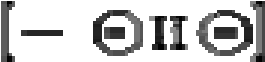 Выпишите номер этого предложения. Система оценивания итоговой работы по русскому языку
                                                                          8 класс2. Морфемный разбор слова Морфологический разбор слова Синтаксический разбор предложения Система оценивания выполнения всей работы  Максимальный балл за выполнение работы – 51. Спецификация итоговой работы по русскому языку 
8 класс
На выполнение всей работы отводится 80 минут.Содержание работы охватывает учебный материал по русскому языку, изученный в 5 – 8 классах. Включает в себя 17 заданий. Представлены как задания базового уровня сложности, так и задания повышенного уровня сложности. Система оценивания отдельных заданий и итоговой контрольной работы в целомЗадание с выбором ответа считается выполненным, если выбранный учащимся номер ответа совпадает с верным ответом. Все задания с выбором ответа оцениваются в 0 или 1 балл. Задание с кратким ответом считается выполненным, если записанный ответ совпадает с верным ответом. Задания с кратким ответом оцениваются в 0, 1 или 2 балла.Задания с развёрнутым ответом оцениваются экспертом с учётом правильности и полноты ответа. Максимальный тестовый балл за выполнение всей работы – 51 балл. Используются следующие условные обозначения: Б – задание базового уровня сложности.
№ Содержание верного ответа и указания по оцениванию Баллы  1.Текст 1 Далеко-далеко, в северной части Уральских гор, в непроходимой лесной глуши, спряталась деревушка. Избы в деревушке выстроены без всякого плана. Под крыльцом дома Емельяна, построенного из неотёсанных брёвен, воет по ночам, отпугивая(3) волков, Лыско − одна из лучших охотничьих собак. Кругом деревни зубчатой стеной поднимается вечнозелёный хвойный лес. Из-за верхушек елей и пихт можно разглядеть несколько гор, которые точно нарочно обходят(2) деревушку со всех сторон громадными синевато-серыми валами. Ближе других Ручьёвая гора, прячущаяся в пасмурную погоду в облаках. Летом деревушка окружена непроходимыми болотами, топями и лесными трущобами.(4) Сюда едва можно пройти пешком только по узким лесным тропам, да и то не всегда. В ненастье сильно играют горные речки, и часто случается охотникам дня по три ждать, когда вода спадёт с них.  (По Д.Н. Мамину-Сибиряку) К1 Соблюдение орфографических норм Орфографических ошибок нет (или допущена одна негрубая ошибка). При оценивании выполнения задания по критерию К1 учитываются только ошибки, сделанные при вставке пропущенных букв, раскрытии скобок, восстановлении слитного, раздельного и дефисного написания слов 4 Допущено не более двух ошибок 3 Допущено три-четыре ошибки 2 Допущено пять ошибок 1 Допущено более пяти ошибок 0 К2 Соблюдение пунктуационных норм Пунктуационных ошибок нет  3 Допущена одна ошибка 2 Допущено две ошибки 1 Допущено более двух ошибок 0 К3 Правильность списывания текста Текст переписан безошибочно (нет пропущенных и лишних слов, нет слов с изменённым графическим обликом). ИЛИ Допущено не более трёх описок и ошибок следующего характера: 1) изменён графический облик слова (допущены перестановка, замена или пропуск буквы, не приводящие к орфографической или грамматической ошибке); 2) в переписанном тексте пропущено одно из слов текста либо есть одно лишнее слово 2 Допущено четыре–семь описок и ошибок следующего характера: изменён графический облик слова (допущены перестановка, замена или пропуск буквы, не приводящие к орфографической или грамматической ошибке); в переписанном тексте пропущено одно из слов текста либо есть одно лишнее слово 1 Допущено более семи описок и ошибок следующего характера: изменён графический облик слова (допущены перестановка, замена или пропуск буквы, не приводящие к орфографической или грамматической ошибке); в переписанном тексте пропущено одно из слов текста либо есть одно лишнее слово 0 Максимальный балл Максимальный балл 9 (2) Обходятобходят (3) Отпугивая1. Воет (что делая?) отпугивая – деепричастие; 2. Морф. признаки: неизм. ф., несов. в., невозвр. 3. В предложении является обстоятельством. Летом 	деревушка 	окружена 	непроходимыми 	болотами, 	топями 	и 	лесными (4) трущобами.	 Предложение 	повествовательное, 	невосклицательное, 	простое, 	двусоставное, распространённое, полное, осложнено однородными дополнениями. Грамматическая основа: деревушка (подлежащее, выражено именем существительным) окружена (составное именное сказуемое, выражено кратким причастием). Второстепенные члены предложения: (окружена) летом – обстоятельство времени, выражено наречием; (окружена) болотами, топями и трущобами – косвенные однородные дополнения, выражены именами существительными; (болотами) непроходимыми – согласованное определение, выражено именем прилагательным; (трущобами) лесными – согласованное определение, выражено именем прилагательным. Указания по оцениванию Баллы К1 Выполнение морфемного разбора  Разбор выполнен верно 3 При разборе допущена одна ошибка 2 При разборе допущено две ошибки 1 При разборе допущено более двух ошибок 0 К2 Выполнение морфологического разбора Разбор выполнен верно 3 При разборе допущена одна ошибка 2 При разборе допущено две ошибки 1 При разборе допущено более двух ошибок 0 К3 Выполнение синтаксического разбора предложения Разбор выполнен верно 3 При разборе допущена одна ошибка 2 При разборе допущено две ошибки 1 При разборе допущено более двух ошибок 0 Максимальный балл 9 3   Содержание верного ответа и указания по оцениванию  Баллы Правильный ответ должен содержать следующие элементы: правильный выбор ряда слов: не дядин дом, не знающий усталости, не засыпая ни на минуту;  объяснение 	условия 	выбора 	раздельного 	написания: 	не 	дядин (притяжательное прилагательное) дом, не знающий (причастие, есть зависимое слово) усталости, не засыпая (деепричастие, без не употребляется) ни на минуту. Ответ может быть дан в иной формулировке Правильный выбор ряда слов  Правильно выписан ряд слов 1 Неправильно выписан ряд слов. ИЛИ Ряд слов не выписан 0 Объяснение условия выбора раздельного написания Дан правильный ответ 3 Допущена одна ошибка 2 Допущено две ошибки 1 Допущено три ошибки. ИЛИ Ответ не дан 0 Максимальный балл 4 4.                  Содержание верного ответа и указания по оцениванию Баллы Правильный ответ должен содержать следующие элементы: правильный выбор ряда слов: длинная история, затравленный собаками заяц, закрашенная стена; объяснение условия выбора написания НН: длинная (имя прилагательное, образованное от слова с основой на -Н- с помощью суффикса -Н-) история, затравленный (причастие; образовано от глагола сов. вида; есть приставка; есть зависимое слово) собаками заяц, закрашенная (причастие, образовано от глагола сов. вида;  есть приставка) стена. Ответ может быть дан в иной формулировке Правильный выбор ряда слов  Правильно выписан ряд слов 1 Неправильно выписан ряд слов. ИЛИ Ряд слов не выписан 0 Объяснение условия выбора написания НН Дан правильный ответ 3 Допущена одна ошибка 2 Допущено две ошибки 1 5           Содержание верного ответа и указания по оцениванию  Баллы Верно поставлено ударение во всех словах: диалОг, досУг, прАвы, собралА.2 Верно поставлено ударение только в трёх словах 1 Верно поставлено ударение только в одном-двух словах. ИЛИ Ударение во всех словах поставлено неверно / не поставлено 0 М к  м  ьн й      2 6                Содержание верного ответа и указания по оцениванию Баллы Шуба была красива, но коротка. По окончании урока мы вышли на перемну.   ИЛИ Шуба была красивая, но короткая. По окончании урока мы вышли на перемену.  Верно найдены и исправлены два предложения  2 Верно найдены два предложения, верно исправлено одно предложение. ИЛИ Верно найдено и исправлено одно предложение 1 Дан неверный ответ.  ИЛИ Выписаны, но не исправлены ошибочные варианты предложений 0 Максимальный балл 2 7                  Содержание верного ответа и указания по оцениванию  (допускаются иные формулировки ответа, не искажающие его смысла) Баллы Основная мысль текста: Выдающиеся полотна живописцев производят на человека сильное впечатление, но понимание живописи происходит постепенно, начиная с детства, со школьной поры, а посещение художественных музеев помогает развивать эстетическое чувство – чувство прекрасного. Основная мысль текста может быть приведена в иной, близкой по смыслу формулировке Основная мысль определена верно, полно; предложение построено правильно, в нём употреблены слова в свойственном им значении 2 Основная мысль определена верно, но недостаточно полно; предложение построено правильно, в нём употреблены слова в свойственном им значении. ИЛИ Основная мысль определена верно, полно; в предложении допущено одиндва речевых недочёта. ИЛИ Основная мысль определена верно, но недостаточно полно; в предложении допущен один речевой недочёт 1 Основная мысль определена верно, полно; в предложении допущено более двух речевых недочётов. ИЛИ Основная мысль определена верно, но недостаточно полно; в предложении допущено два и более речевых недочёта. ИЛИ Основная мысль не определена / определена неверно независимо от наличия/отсутствия речевых недочётов в построении предложения и словоупотреблении 0 Максимальный балл 2 8               Содержание верного ответа и указания по оцениванию  (допускаются иные формулировки ответа, не искажающие его смысла) Баллы Верный вариант ответа: Чем поразила рассказчика Третьяковская галерея. Микротема абзаца текста может быть приведена в иной, близкой по смыслу формулировке Микротема определена верно, полно; предложение построено правильно, в нём употреблены слова в свойственном им значении 2 Микротема абзаца определена верно, но недостаточно полно; предложение построено правильно, в нём употреблены слова в свойственном им значении. ИЛИ Микротема абзаца определена верно, полно; в предложении допущено одиндва речевых недочёта. ИЛИ Микротема абзаца определена верно, но недостаточно полно; в предложении допущен один речевой недочёт 1 Микротема абзаца определена верно, полно; в  предложении допущено более двух речевых недочётов. ИЛИ Микротема абзаца определена верно, но недостаточно полно; в предложении  допущено два и более  речевых недочёта. ИЛИ Микротема абзаца не определена / определена неверно независимо от наличия/отсутствия речевых недочётов в построении предложения и словоупотреблении 0 Максимальный балл 2 9    Содержание верного ответа и указания по оцениванию  Баллы Верный ответ: эпитет Дан правильный ответ 1 Дан неправильный ответ. ИЛИ Ответ не дан 0 Максимальный балл 1 10                 Содержание верного ответа и указания по оцениванию  Баллы Верный ответ: реставраторы Верно выписано слово 1 Неверно выписано слово.  ИЛИ Слово не выписано 0 Максимальный балл 1 11    Содержание верного ответа и указания по оцениванию  Баллы Правильный ответ должен содержать следующие элементы: определение подчинительных словосочетаний: детскую душу, навсегда поразило, пламя свечей; определение вида подчинительной связи в словосочетаниях: детскую душу (согласование), навсегда поразило (примыкание), пламя свечей (управление) Определение словосочетаний  Правильно выписаны три словосочетания 2 Правильно выписаны два словосочетания из трёх 1 Правильно выписано одно словосочетание.  ИЛИ Ответ не дан 0 Определение вида подчинительной связи в словосочетаниях Дан правильный ответ 3 Допущена одна ошибка 2 Допущено две ошибки 1 Допущено три ошибки. ИЛИ Ответ не дан 0 Максимальный балл 5 12                 Содержание верного ответа и указания по оцениванию  Баллы Верный ответ: назовёшь Верно выписана грамматическая основа 1 Неверно выписана грамматическая основа.  ИЛИ Грамматическая основа не выписана 0 Максимальный балл 1 13         Содержание верного ответа и указания по оцениванию  Баллы Верный ответ: определённо-личное  предложение  Верно определён тип односоставного предложения 1 Неверно определён тип односоставного предложения.  ИЛИ Ответ не дан 0 Максимальный балл 1 14                  Содержание верного ответа и указания по оцениванию  Баллы Правильный ответ должен содержать следующие элементы: 1) определение вводного слова: конечно; 2) подбор синонима к вводному слову.  Правильный ответ может содержать один из следующих синонимов: несомненно, бесспорно, безусловно, разумеется, очевидно. Могут быть подобраны другие синонимы Определение вводного слова   Правильно выписано вводное слово 1 Неправильно выписано вводное слово. ИЛИ Ответ не дан 0 Подбор синонима к вводному слову Правильно подобран синоним  1 Неправильно подобран синоним. ИЛИ Ответ не дан 0 Максимальный балл 2 15         Содержание верного ответа и указания по оцениванию  Баллы Правильный ответ должен содержать следующие элементы: распознавание предложения: 8; обоснование условий обособления: согласованное определение выражено причастным оборотом, который стоит после определяемого слова – имени существительного, с одной стороны выделяется запятой, так как находится в конце предложения.  	˟	 ИЛИ [сущ., |п.о.|].  Обоснование условий обособления может быть сформулировано иначе Распознавание предложения Правильно определено предложение  1 16           Содержание верного ответа и указания по оцениванию  Баллы Правильный ответ должен содержать следующие элементы: распознавание предложения: 13; обоснование 	условий 	обособления: 	обстоятельство 	выражено  деепричастным оборотом, который находится в конце предложения и поэтому выделяется с одной стороны запятой.  ˟ИЛИ [гл., |д.о.|]. Обоснование условий обособления может быть сформулировано иначе Распознавание предложения Правильно определено предложение  1  Ответ неправильный 0 Обоснование условий обособления Дано правильное обоснование (возможно: графическое) условий обособления 1 Ответ неправильный. ИЛИ Ответ не дан 0 Максимальный балл 2 17                Содержание верного ответа и указания по оцениванию  Баллы Правильный ответ: 16 Правильно определено предложение 1 Ответ неправильный.  ИЛИ Ответ не дан 0 Максимальный балл 1 Ответ неправильный 0 Обоснование условий обособления Дано правильное полное обоснование (возможно: графическое) условий обособления 2 Дано правильное неполное обоснование (возможно: графическое) условий обособления  1 Ответ неправильный. ИЛИ Ответ не дан 0 Максимальный балл 3 Качество освоения программыУровень достиженияОтметка в бальной шкале90-100%высокий«5»66 – 89%повышенный «4»50 – 65%базовый«3»меньше 50%пониженный«2»№ задания№ заданияПроверяемые умения Уровень сложностиМакс.балл1.1.Соблюдать изученные орфографические правила при списывании Б41.21.2Соблюдать изученные пунктуационные правила при списывании осложненного пропусками орфограмм и пунктограмм текстаБ31.31.3Соблюдать изученные пунктуационные правила при списывании осложненного пропусками орфограмм и пунктограмм текстаБ22.1.2.1.Проводить морфемный анализ словаБ32.2.2.2.Проводить морфологический анализ словаБ32.3.2.3.Проводить синтаксический анализ  предложенияБ33.3.Правильно писать с НЕ слова разных частей речи, обосновывать условия выбора слитного/раздельного написания 
Опознавать самостоятельные части речи и их формы; опираться на фонетический, морфемный, словообразовательный и морфологический анализ в практике правописанияБ44.4.Правильно писать Н и НН в словах разных частей речи, обосновывать условия выбора написаний. Опознавать самостоятельные части речи и их формы
опираться на фонетический, морфемный, словообразовательный и морфологический анализ в практике правописанияБ45.5.Владеть орфоэпическими нормами русского литературного языка 
Проводить орфоэпический анализ слова; определять место ударного слогаБ26.6.Распознавать случаи нарушения грамматических норм русского литературного языка в заданных предложениях и исправлять эти нарушения 
Соблюдать основные языковые нормы в устной и письменной речиБ27.7.Анализировать прочитанный текст с точки зрения его основной мысли; распознавать и  формулировать основную мысль текста в письменной форме, соблюдая нормы построения предложения и словоупотребления
Владеть навыками различных видов чтения (изучающим, ознакомительным, просмотровым) и информационной переработки прочитанного материала;
адекватно понимать тексты различных функционально-смысловых типов речи <…> и функциональных разновидностей языка;
анализировать текст с точки зрения его темы, целиБ28.8.Анализировать прочитанную часть текста с точки зрения ее микротемы; распознавать и адекватно формулировать микротему заданного абзаца текста в письменной форме, соблюдая нормы построения предложения и словоупотребления Владеть навыками различных видов чтения (изучающим, ознакомительным, просмотровым) и информационной переработки прочитанного материала;
адекватно понимать тексты различных функционально-смысловых типов речи <…> и функциональных разновидностей языка;Б29.9.Определять вид тропа 
Владеть навыками различных видов чтения (изучающим, ознакомительным, просмотровым) и информационной переработки прочитанного материала;
адекватно понимать тексты различных функционально-смысловых типов речи <…> и функциональных разновидностей языка;
проводить лексический анализ слова; опознавать лексические средства выразительности и основные виды тропов (метафора, эпитет, сравнение, гипербола, олицетворение)Б110.10.Распознавать лексическое значение слова с опорой на указанный в задании контекст 
Владеть навыками различных видов чтения (изучающим, ознакомительным, просмотровым) и информационной переработки прочитанного материала;
проводить лексический анализ словаБ111.Распознавать подчинительные словосочетания, определять вид подчинительной связи 
Опознавать основные единицы синтаксиса (словосочетание, предложение, текст);
анализировать различные виды словосочетаний и предложений с точки зрения их структурно-смысловой организации и функциональных особенностейРаспознавать подчинительные словосочетания, определять вид подчинительной связи 
Опознавать основные единицы синтаксиса (словосочетание, предложение, текст);
анализировать различные виды словосочетаний и предложений с точки зрения их структурно-смысловой организации и функциональных особенностейБ512.Находить в предложении грамматическую основу 
Находить грамматическую основу предложенияНаходить в предложении грамматическую основу 
Находить грамматическую основу предложенияБ113.Определять тип односоставного предложения 
Анализировать различные виды словосочетаний и предложений с точки зрения их структурно-смысловой организации и функциональных особенностейОпределять тип односоставного предложения 
Анализировать различные виды словосочетаний и предложений с точки зрения их структурно-смысловой организации и функциональных особенностейБ114.Находить в ряду других предложений предложение с вводным словом, подбирать к данному вводному слову синоним (из той же группы по значению) 
Опознавать предложения простые и сложные, предложения осложненной структуры; анализировать различные виды словосочетаний и предложений с точки зрения их структурно-смысловой организации и функциональных особенностей; проводить лексический анализ словаНаходить в ряду других предложений предложение с вводным словом, подбирать к данному вводному слову синоним (из той же группы по значению) 
Опознавать предложения простые и сложные, предложения осложненной структуры; анализировать различные виды словосочетаний и предложений с точки зрения их структурно-смысловой организации и функциональных особенностей; проводить лексический анализ словаБ215.Находить в ряду других предложений предложение с обособленным согласованным определением,  обосновывать условия обособления согласованного определения, в том числе с помощью графической схемы
Опознавать предложения простые и сложные, предложения осложненной структуры; анализировать различные виды словосочетаний и предложений с точки зрения их структурно-смысловой организации и функциональных особенностей; опираться на грамматико-интонационный анализ при объяснении расстановки знаков препинанияНаходить в ряду других предложений предложение с обособленным согласованным определением,  обосновывать условия обособления согласованного определения, в том числе с помощью графической схемы
Опознавать предложения простые и сложные, предложения осложненной структуры; анализировать различные виды словосочетаний и предложений с точки зрения их структурно-смысловой организации и функциональных особенностей; опираться на грамматико-интонационный анализ при объяснении расстановки знаков препинанияБ316.Находить в ряду других предложений предложение с обособленным обстоятельством,  обосновывать условия обособления обстоятельства, в том числе с помощью графической схемы Опознавать предложения простые и сложные, предложения осложненной структуры; анализировать различные виды словосочетаний и предложений с точки зрения их структурно-смысловой организации и функциональных особенностей; опираться на грамматико-интонационный анализ при объяснении расстановки знаков препинания в предложенииНаходить в ряду других предложений предложение с обособленным обстоятельством,  обосновывать условия обособления обстоятельства, в том числе с помощью графической схемы Опознавать предложения простые и сложные, предложения осложненной структуры; анализировать различные виды словосочетаний и предложений с точки зрения их структурно-смысловой организации и функциональных особенностей; опираться на грамматико-интонационный анализ при объяснении расстановки знаков препинания в предложенииБ217.Опознавать по графической схеме простое предложение, осложненное однородными сказуемыми; находить в ряду других предложений предложение с однородными сказуемыми с опорой на графическую схему
Опознавать предложения простые и сложные, предложения осложненной структуры; анализировать различные виды словосочетаний и предложений с точки зрения их структурно-смысловой организации и функциональных особенностейОпознавать по графической схеме простое предложение, осложненное однородными сказуемыми; находить в ряду других предложений предложение с однородными сказуемыми с опорой на графическую схему
Опознавать предложения простые и сложные, предложения осложненной структуры; анализировать различные виды словосочетаний и предложений с точки зрения их структурно-смысловой организации и функциональных особенностейБ1